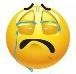 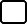 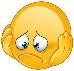 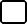 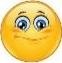 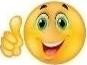 1. Ask your partner.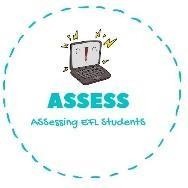 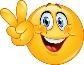 ENGLISH EXAMSpeaking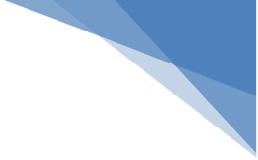 A: Have you got a brother? If yes, how many brothers do you have? B:  	A: Have you got a sister? If yes, how many sisters do you have? B:  	A: How old is your mother?B:  	A: Do you have pets? If yes, which pet is it? B:  	A: Is your father strong and tall? B:  	A: How old is your grandfather?B:  	Assessing EFL Students